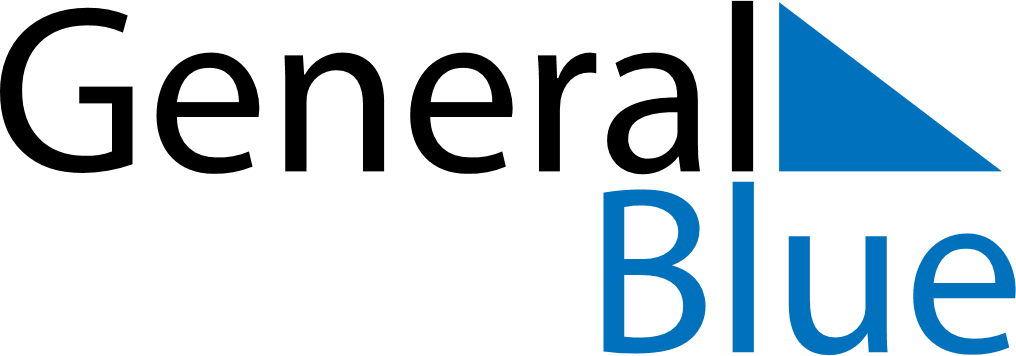 June 2024June 2024June 2024June 2024June 2024June 2024June 2024Thornton, New South Wales, AustraliaThornton, New South Wales, AustraliaThornton, New South Wales, AustraliaThornton, New South Wales, AustraliaThornton, New South Wales, AustraliaThornton, New South Wales, AustraliaThornton, New South Wales, AustraliaSundayMondayMondayTuesdayWednesdayThursdayFridaySaturday1Sunrise: 6:47 AMSunset: 4:55 PMDaylight: 10 hours and 7 minutes.23345678Sunrise: 6:48 AMSunset: 4:54 PMDaylight: 10 hours and 6 minutes.Sunrise: 6:48 AMSunset: 4:54 PMDaylight: 10 hours and 6 minutes.Sunrise: 6:48 AMSunset: 4:54 PMDaylight: 10 hours and 6 minutes.Sunrise: 6:49 AMSunset: 4:54 PMDaylight: 10 hours and 5 minutes.Sunrise: 6:49 AMSunset: 4:54 PMDaylight: 10 hours and 4 minutes.Sunrise: 6:50 AMSunset: 4:54 PMDaylight: 10 hours and 3 minutes.Sunrise: 6:50 AMSunset: 4:54 PMDaylight: 10 hours and 3 minutes.Sunrise: 6:51 AMSunset: 4:53 PMDaylight: 10 hours and 2 minutes.910101112131415Sunrise: 6:51 AMSunset: 4:53 PMDaylight: 10 hours and 2 minutes.Sunrise: 6:52 AMSunset: 4:53 PMDaylight: 10 hours and 1 minute.Sunrise: 6:52 AMSunset: 4:53 PMDaylight: 10 hours and 1 minute.Sunrise: 6:52 AMSunset: 4:53 PMDaylight: 10 hours and 1 minute.Sunrise: 6:52 AMSunset: 4:53 PMDaylight: 10 hours and 0 minutes.Sunrise: 6:53 AMSunset: 4:53 PMDaylight: 10 hours and 0 minutes.Sunrise: 6:53 AMSunset: 4:53 PMDaylight: 10 hours and 0 minutes.Sunrise: 6:53 AMSunset: 4:53 PMDaylight: 10 hours and 0 minutes.1617171819202122Sunrise: 6:54 AMSunset: 4:54 PMDaylight: 9 hours and 59 minutes.Sunrise: 6:54 AMSunset: 4:54 PMDaylight: 9 hours and 59 minutes.Sunrise: 6:54 AMSunset: 4:54 PMDaylight: 9 hours and 59 minutes.Sunrise: 6:54 AMSunset: 4:54 PMDaylight: 9 hours and 59 minutes.Sunrise: 6:55 AMSunset: 4:54 PMDaylight: 9 hours and 59 minutes.Sunrise: 6:55 AMSunset: 4:54 PMDaylight: 9 hours and 59 minutes.Sunrise: 6:55 AMSunset: 4:54 PMDaylight: 9 hours and 59 minutes.Sunrise: 6:55 AMSunset: 4:55 PMDaylight: 9 hours and 59 minutes.2324242526272829Sunrise: 6:56 AMSunset: 4:55 PMDaylight: 9 hours and 59 minutes.Sunrise: 6:56 AMSunset: 4:55 PMDaylight: 9 hours and 59 minutes.Sunrise: 6:56 AMSunset: 4:55 PMDaylight: 9 hours and 59 minutes.Sunrise: 6:56 AMSunset: 4:55 PMDaylight: 9 hours and 59 minutes.Sunrise: 6:56 AMSunset: 4:56 PMDaylight: 9 hours and 59 minutes.Sunrise: 6:56 AMSunset: 4:56 PMDaylight: 10 hours and 0 minutes.Sunrise: 6:56 AMSunset: 4:56 PMDaylight: 10 hours and 0 minutes.Sunrise: 6:56 AMSunset: 4:57 PMDaylight: 10 hours and 0 minutes.30Sunrise: 6:56 AMSunset: 4:57 PMDaylight: 10 hours and 1 minute.